ДОПОЛНИТЕЛЬНАЯ ПРОФЕССИОНАЛЬНАЯ ПРОГРАММАПРОФЕССИОНАЛЬНОЙ ПЕРЕПОДГОТОВКИ«ПЕДАГОГИЧЕСКАЯ ДЕЯТЕЛЬНОСТЬ ПРЕПОДАВАТЕЛЯ МУЗЫКАЛЬНО-ТЕОРЕТИЧЕСКИХ ДИСЦИПЛИН»Категория слушателей: преподаватели организаций дополнительного образования детейОбъем: 280 академических часовФорма обучения: очно-заочная с применением дистанционных образовательных технологийПрограмма составлена на основании:1. Федеральный закон РФ «Об образовании» от 29, 12.2012 г. N9 273-ФЗ; 2. Федеральный государственный образовательный стандарт среднего профессионального образования по специальности 53.02.07 «Теория музыки»), утвержденный приказом Министерства образования и науки Российской Федерации от 24 ноября 2014 г. 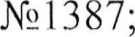 3. Приказ Министерства образования и науки РФ от 01 июля 2013г. №499 «Об утверждении Порядка организации и осуществления образовательной деятельности по дополнительным профессиональным программам» (Зарегистрировано в Минюсте России 20.08.2013г. № 29444);4. Методические рекомендации по разработке дополнительных профессиональных программ на основе профессиональных стандартов от 22 апреля 2015 г № ВК-1032/06; 5.Методические рекомендации Министерства образования и науки Российской Федерации от 30.03.2015 года №АК-820/06 по организации итоговой аттестации при реализации дополнительных профессиональных программ;6. Профессиональный стандарта «Педагог дополнительного образования детей и взрослых»,  утвержденный приказом Министерства труда и социальной защиты РФ от 05.05.2018 г. № 298 н 7. Федеральный государственный стандарт среднего профессионального образования по специальности 53.02.07 «Теория музыки», утвержден приказом Министерства науки и образования РФ от 27.10.2014 № 1387.8. Локальные нормативные акты  ГБУ ДПО ИОУМЦКИ «Байкал».Цель ДПП ПП – формирование у слушателей профессиональных компетенций, необходимых для нового вида профессиональной деятельности в области музыкальной педагогики в образовательных организациях дополнительного образования детей (детских школах искусств), общеобразовательных организациях, организации и постановки концертов и прочих сценических выступлений, музыкального просветительства.Программа является преемственной к основной образовательной программе среднего профессионального образования специальности 53.02.07 «Теория музыки»При приёме слушателей на переподготовку по данной образовательной программе вступительные испытания творческой профессиональной направленности не проводятся.Виды профессиональной деятельности:- Педагогическая деятельность (учебно-методическое обеспечение образовательного процесса в образовательных организациях дополнительного образования детей (детских школах искусств по видам искусств), общеобразовательных организациях, профессиональных образовательных организациях). - Организационная, музыкально-просветительская, репетиционно-концертная деятельность в творческом коллективе.Объектами профессиональной деятельности слушателей являются: образовательные организации дополнительного образования детей (детские школы искусств по видам искусств), общеобразовательные организации; образовательные программы образовательных организаций дополнительного образования детей (детских школ искусств по видам искусств), общеобразовательных организаций; обучающиеся по образовательным программам образовательных организаций дополнительного образования детей (детских школ искусств по видам искусств), общеобразовательных организаций, профессиональных образовательных организаций; творческие коллективы.Итоговая аттестация по ДПП ПП «Педагогическая деятельность преподавателя музыкально-теоретических дисциплин»  проводится в форме защиты итоговой аттестационной работы.Лицам, успешно освоившим дополнительную профессиональную программу  профессиональной переподготовки «Педагогическая деятельность преподавателя музыкально-теоретических дисциплин»  и прошедшим итоговую аттестацию, выдается диплом о профессиональной переподготовке, дающий право  на ведение профессиональной образовательной  деятельности в области «музыкально-теоретических дисциплин».УЧЕБНЫЙ  ПЛАНдополнительной профессиональной программы профессиональной переподготовки«Педагогическая деятельность преподавателя музыкально-теоретических дисциплин»индексДисциплинарные и междисциплинарные модульные дидактические единицыОбщая трудоемкость, час.Всего аудиторных часовОбязательная учебная нагрузка, часОбязательная учебная нагрузка, часОбязательная учебная нагрузка, часСвязь с результатами обучения – форма контроляиндексДисциплинарные и междисциплинарные модульные дидактические единицыОбщая трудоемкость, час.Всего аудиторных часоваудиторные занятияаудиторные занятияСамостоятельная работа слушателейСвязь с результатами обучения – форма контроляиндексДисциплинарные и междисциплинарные модульные дидактические единицыОбщая трудоемкость, час.Всего аудиторных часовлекциипрактические занятияСамостоятельная работа слушателейСвязь с результатами обучения – форма контроля12345678Модуль 1 «Педагогические основы преподавания музыкально-теоретических дисциплин»Модуль 1 «Педагогические основы преподавания музыкально-теоретических дисциплин»6662521041.01Музыкальная литература16141222дифф.зачет1.02Сольфеджио101082дифф.зачет1.03Слушание музыки1616124дифф.зачет1.04Современная гармония888дифф.зачет1.05Основы педагогики и психологии6442зачет1.06Возрастная психология444зачет1.07Информационные технологии в профессиональной деятельности6642зачетМодуль 2 «Методическое обеспечение учебного процесса»Модуль 2 «Методическое обеспечение учебного процесса»625852642.01Методика преподавания дисциплины «Слушание музыки» в ДШИ16161422.02Методика преподавания дисциплины «Музыкальная литература» в ДШИ16161422.03Методика преподавания дисциплины «Сольфеджио» в ДШИ16161422.04Организационно-методическое сопровождение образовательного процесса в ДШИ64422.05Основы музыкально-просветительской и творческой деятельности8662Промежуточная аттестация комплексный экзамен по модулю3Стажировка(отчет по стажировке)7272дифф.зачет4Итоговая аттестация80101070защита итоговой аттестационной работыИТОГО28013011416150